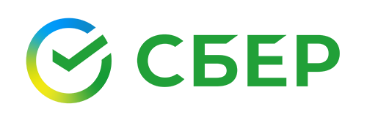 Переведя пенсию в Сбер, можно получить до 50 тыс. рублей4 мая 2023 года, МоскваСбер запускает акцию «Пенсия по-новому». Принять участие в ней могут пенсионеры, которые с 1 января по 2 мая 2023 года включительно не получали пенсию в банке.Всё, что нужно для участия в акции, — с 3 мая по 20 июля 2023 года получить хотя бы одно пенсионное зачисление в Сбере. Для этого необходимо подать заявление на перевод пенсии в Сбер. Сделать это можно в мобильном приложении СберБанк Онлайн или любом офисе банка (понадобится СНИЛС). У участников акции появится возможность получить денежные призы: у каждого 10-го участника — 2 тыс. рублей, каждого 1000-го — 10 тыс. рублей, каждого 10-тысячного — 50 тыс. рублей. Приз будет зачислен на счёт или карту, на которую приходит пенсия.Всем пенсионерам, получающим пенсию в Сбере, доступны специальные бонусы и привилегии. СберКарта бесплатна в обслуживании, а с каждой покупки начисляются бонусы СберСпасибо. Ими можно оплачивать покупки в супермаркетах или аптеках, можно обменивать их на билеты в кино или театр. Можно также подключить одну дополнительную категорию («Супермаркеты», «АЗС», «Детство», «Товары для дома», «Все покупки») и зарабатывать повышенные бонусы.Кроме того, Сбер предлагает пенсионерам выгодные вклады и кредиты. Например, счёт «Активный возраст» со специальной ставкой для получателей пенсии 6,8% годовых, промовклад «Хорошее начало» с самой высокой в банке ставкой на 1 год в размере 8,3%, скидку до 2% на кредит на любые цели на сумму от 30 тыс. рублей, кредитную карту с беспроцентным периодом до 120 дней.Актуальная информация для людей старшего возраста есть на портале «Активный возраст». В мобильном приложении СберБанк Онлайн в специальном разделе «Поступления» пенсионеры могут просто и удобно управлять своими финансами, заказывать справки, а также воспользоваться специальными условиями для получателей пенсии Сбера от партнёров банка. Подробнее об акции «Пенсия по-новому» можно узнать на сайте Сбера.# # #Пресс-службаmedia@sberbank.ruПАО Сбербанк — один из крупнейших банков в России и один из ведущих глобальных финансовых институтов. На долю Сбербанка приходится около трети активов всего российского банковского сектора. Сбербанк является ключевым кредитором для национальной экономики и занимает одну из крупнейших долей на рынке вкладов. Основным акционером ПАО Сбербанк является Российская Федерация в лице Министерства финансов Российской Федерации, владеющая 50% уставного капитала ПАО Сбербанк плюс 1 голосующая акция. Оставшимися 50% минус 1 голосующая акция от уставного капитала банка владеют российские и международные инвесторы. Банк располагает обширной филиальной сетью в России: около 14 тысяч точек обслуживания. Генеральная лицензия Банка России на осуществление банковских операций № 1481 от 11.08.2015. Официальные сайты банка: www.sberbank.com (сайт Группы Сбербанк), www.sberbank.ru.